Informace k prázdninovému provozuInformace pro rodiče dětí z MŠ Štefcova a MŠ Mrštíkova:v případě zájmu o naši MŠ ve dnech 1. - 15. 7. zapište své dítě v seznamech ve třídách do pátku 3. 6. Strava bude nahlášena v jídelně dle těchto seznamů. V případě změny volejte jídelnu individuálně (a informujte o tom třídní učitelky - děkujeme)rozdělení do tříd na prázdniny bude zveřejněno na konci červnachcete-li dítě přihlásit do jiné MŠ v době 18. 7. - 26. 8., sledujte webové stránky s informacemi příslušných MŠ dle rozpisu:MŠ Mandysova (Pohádka): https://www.ms-pohadka.cz/MŠ Zvoneček (Čajkovského): https://www.mszvonecekhk.cz/MŠ Holubova: http://zsuprkova.cz/ms-holubova/9. 6. – zápis na prázdniny do „jiných MŠ“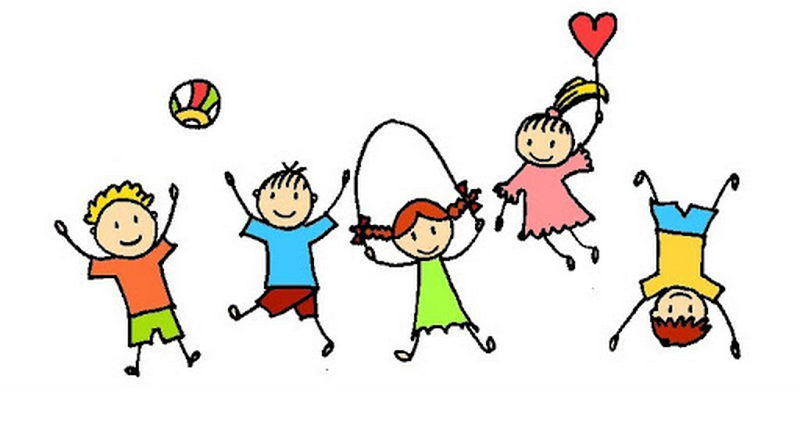 